Address of the SenderEmail Address of the SenderDateName of ReceiverAddress of the ReceiverSubject: Thank You NoteDear ______ (Name of the Recipient)With this letter, I would like to thank you for your contribution towards my team during the past 2 years. I have resigned from the company and ____ is my last working day. I am joining the ______ Company (Name of New Company). Before leaving the company, I want to tell you that you were a valuable member of the team and it was my pleasure to lead a team with such great professionals.Your worth deserves appreciation and I had a great time working with you. I feel grateful to get a chance to work with you. I hope to keep in touch with you. Wishing the best for you.Sincerely,(Signature)Sender’s Full Name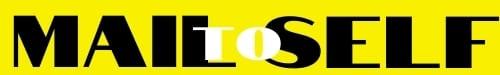 